                     Teacher Assistant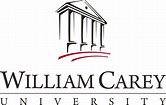 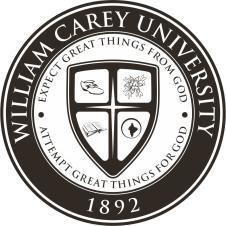 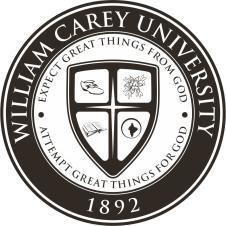                      Tuition Waiver                      InformationThe William Carey School of Education serves to prepare confident, caring, and reflective educators within a Christian environment, from a liberal arts curriculum for both pre-service educators as well as advanced preparation for in-service educators.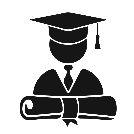 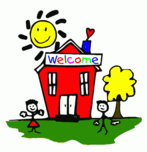 For more information, please contact the following:Hattiesburg Campus:Patrice Lovdahlplovdahl@wmcarey.eduTradition Campus:Dr. Lori Windhamlwindham@wmcarey.edu                                               